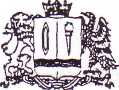 Департамент образования Ивановской области ОБЛАСТНОЕ  ГОСУДАРСТВЕННОЕ  БЮДЖЕТНОЕ ПРОФЕССИОНАЛЬНОЕ ОБРАЗОВАТЕЛЬНОЕ  УЧРЕЖДЕНИЕЮЖСКИЙ ТЕХНОЛОГИЧЕСКИЙ КОЛЛЕДЖ155 630 Ивановская область, г. Южа, ул. Речная, дом № 1; тел., fax (49347) 2-22-68,e-mail: pu-40yuzha@yandex.ru.ПРАВИЛА ПРИЁМАграждан на обучение по образовательным программам среднего профессионального образования в областное государственное бюджетное профессиональное  образовательное учреждение Южский технологический колледж в 2021 годуОбщие положенияПравила приёма граждан на обучение по образовательным программам среднего профессионального образования в областное государственное бюджетное профессиональное образовательное учреждение Южский технологический колледж (далее - колледж) в 2021 году (далее - Правила) разработаны на основании:Конституции Российской Федерации (ст.43);Федерального закона от 29 декабря 2012 года №273-ФЗ «Об образовании в Российской Федерации»;Приказа Министерства образования и науки Российской Федерации от 02 сентября 2020 г. № 457 «Об утверждении Порядка приема на обучение по образовательным программам среднего профессионального образования» Устава колледжа.В соответствии с Федеральным законом от 29 декабря 2012 года №273-ФЗ «Об образовании в Российской Федерации», лицензией на осуществление образовательной деятельности в колледже реализуются основные образовательные программы среднего профессионального образования (программы подготовки квалифицированных рабочих, служащих, программы подготовки специалистов среднего звена).Настоящие правила регламентируют прием граждан Российской Федерации, иностранных граждан, лиц без гражданства, в том числе соотечественников, проживающих за рубежом (далее соответственно - граждане, лица, поступающие), на обучение по образовательным программам среднего профессионального образования по профессиям, специальностям среднего профессионального образования (далее - образовательные программы) в образовательные организации, осуществляющие образовательную деятельность по образовательным программам среднего профессионального образования (далее - образовательные организации), за счет бюджетных ассигнований федерального бюджета, бюджетов субъектов Российской Федерации, местных бюджетов, по договорам об образовании, заключаемым при приеме на обучение за счет средств физических и (или) юридических лиц (далее - договор об оказании платных образовательных услуг), а также определяют особенности проведения вступительных испытаний для инвалидов и лиц с ограниченными возможностями здоровья.Прием иностранных граждан на обучение в образовательные организации осуществляется за счет бюджетных ассигнований федерального бюджета, бюджетов субъектов Российской Федерации или местных бюджетов в соответствии с международными договорами Российской Федерации, федеральными законами или установленной Правительством Российской Федерации квотой на образование иностранных граждан в Российской Федерации, а также по договорам об оказании платных образовательных услуг.Прием в образовательные организации лиц для обучения по образовательным программам осуществляется по заявлениям лиц, имеющих основное общее или среднее общее образование, если иное не установлено Федеральным законом от 29 декабря 2012 г. № 273-ФЗ "Об образовании в Российской Федерации.Прием на обучение по образовательным программам за счет бюджетных ассигнований федерального бюджета, бюджетов субъектов Российской Федерации и местных бюджетов является общедоступным, если иное не предусмотрено частью 4 статьи 68 Федерального закона "Об образовании в Российской Федерации".Объём и структура приёма лиц на обучение за счёт бюджетных ассигнований областного бюджета (бюджетные места) определяются в соответствии с Государственным заданием (контрольными цифрами приёма), устанавливаемым колледжу на конкурсной основе Департаментом образования Ивановской области.Колледж вправе осуществлять приём сверх установленныхбюджетных мест на обучение по образовательным программам среднего профессионального	образования	(программы	подготовкиквалифицированных рабочих, служащих, программы подготовки специалистов среднего звена) на основе договоров с физическими и (или) юридическими лицами с оплатой ими стоимости обучения. Образовательная организация осуществляет обработку полученных в связи с приемом в образовательную организацию персональных данных поступающих в соответствии с требованиями законодательства Российской Федерации в области персональных данных.  Организацию приема на обучение в филиале осуществляет приемная комиссия образовательной организации в порядке, определяемом правилами приема.Условиями приема на обучение по образовательным программам должны быть гарантированы соблюдение права на образование и зачисление из числа поступающих, имеющих соответствующий уровень образования, наиболее способных и подготовленных к освоению образовательной программы соответствующего уровня и соответствующей направленности лиц.Организация приема в образовательную организациюОрганизация приема на обучение по образовательным программам осуществляется приемной комиссией образовательной организации (далее - приемная комиссия).Председателем приемной комиссии является руководитель образовательной организации.    Состав, полномочия и порядок деятельности приемной комиссии регламентируются положением о ней, утверждаемым руководителем образовательной организации. Работу приемной комиссии и делопроизводство, а также личный прием поступающих и их родителей (законных представителей) организует ответственный секретарь приемной комиссии, который назначается руководителем образовательной организации. Для организации и проведения вступительных испытаний по специальностям, требующим наличия у поступающих определенных творческих способностей, физических и (или) психологических качеств (далее - вступительные испытания), председателем приемной комиссии утверждаются составы экзаменационных и апелляционных комиссий. Полномочия и порядок деятельности экзаменационных и апелляционных комиссий определяются положениями о них, утвержденными председателем приемной комиссии.  При приеме в образовательную организацию обеспечиваются  соблюдение прав граждан в области образования, установленных законодательством Российской Федерации, гласность и открытость работы приемной комиссии.На основании приказа Департамента образования Ивановской области от 28.04.2020	№	465-о «Об установлении организациям, осуществляющим образовательную деятельность, контрольных цифр приема по профессиям, специальностям и (или) укрупненным группам профессий, специальностей для обучения по образовательным программам среднего профессионального	образования	(программы	подготовки  квалифицированных рабочих, служащих, программы подготовки специалистов среднего звена) за счет бюджетных ассигнований областного бюджета на 2021-2022 учебный год», приказа Департамента образования Ивановской области от 19.06.2020	№	576-о колледж осуществляет в 2021 году приём лиц на обучение по образовательным программам среднего профессионального обучения за счет бюджетных ассигнований областного бюджета по очной форме обученияна базе основного общего образования:- по программам подготовки квалифицированных рабочих, служащих:по заочной форме обучения на базе среднего общего образования:А также колледж осуществляет приём лиц на обучение по образовательным программам профессионального обучения по очной форме обученияПриём проводится по личному заявлению поступающих (Приложение 1,2).С целью подтверждения достоверности	документов,представляемых поступающими, приёмная комиссия вправе обращаться в соответствующие государственные (муниципальные) органы и организации.                       3.     Организация информирования поступающих3.1 Образовательная организация объявляет прием на обучение по образовательным программам при наличии лицензии на осуществление образовательной деятельности по этим образовательным программам. Образовательная организация обязана ознакомить поступающего и (или) его родителей (законных представителей) со своим уставом, лицензией на осуществление образовательной деятельности, свидетельством о государственной аккредитации, образовательными программами и другими документами, регламентирующими организацию и осуществление образовательной деятельности, права и обязанности обучающихся.    В целях информирования о приеме на обучение образовательная организация размещает информацию на официальном сайте организации в информационно-телекоммуникационной сети "Интернет" (далее - официальный сайт), иными способами с использованием информационно-телекоммуникационной сети "Интернет", а также обеспечивает свободный доступ в здание образовательной организации к информации, размещенной на информационном стенде (табло) приемной комиссии и (или) в электронной информационной системе (далее вместе - информационный стенд).Приёмная комиссия на официальном сайте колледжа http://www.uzhtk.ru и информационном стенде приёмной комиссии до начала приёма документов размещает следующую информацию:Не позднее 1 марта:- Правила приема в образовательную организацию;- условия приема на обучение по договорам об оказании платных образовательных услуг; - перечень специальностей (профессий), по которым образовательная организация объявляет прием в соответствии с лицензией на осуществление образовательной деятельности (с выделением форм получения образования (очная, очно-заочная, заочная); - требования к уровню образования, которое необходимо для поступления (основное общее или среднее общее образование); - перечень вступительных испытаний; - информацию о формах проведения вступительных испытаний;         - информацию о возможности приема заявлений и необходимых документов, предусмотренных настоящим Порядком, в электронной форме;        -  особенности проведения вступительных испытаний для инвалидов и лиц с ограниченными возможностями здоровья;         - информацию о необходимости (отсутствии необходимости) прохождения поступающими обязательного предварительного медицинского осмотра (обследования); в случае необходимости прохождения указанного осмотра - с указанием перечня врачей-специалистов, перечня лабораторных и функциональных исследований, перечня общих и дополнительных медицинских противопоказаний;           Не позднее 1 июня:- общее количество мест для приема по каждой специальности (профессии), в том числе по различным формам получения образования;- количество мест, финансируемых за счет бюджетных ассигнований федерального бюджета, бюджетов субъектов Российской Федерации, местных бюджетов по каждой специальности (профессии), в том числе по различным формам получения образования; - количество мест по каждой специальности (профессии) по договорам об оказании платных образовательных услуг, в том числе по различным формам получения образования; - правила подачи и рассмотрения апелляций по результатам вступительных испытаний;- информацию о наличии общежития и количестве мест в общежитиях, выделяемых для иногородних поступающих;- образец договора об оказании платных образовательных услуг. В период приема документов приемная комиссия ежедневно размещает на официальном сайте образовательной организации и информационном стенде приемной комиссии сведения о количестве поданных заявлений по каждой специальности (профессии) с выделением форм получения образования (очная, очно-заочная, заочная).Приемная комиссия образовательной организации обеспечивает функционирование специальных телефонных линий и раздела на официальном сайте образовательной организации для ответов на обращения, связанные с приемом в образовательную организацию.Приём документов от поступающихПрием в образовательные организации по образовательным программам    начинается не позднее 20 июня.        Прием заявлений в образовательные организации на очную форму получения образования осуществляется до 15 августа, а при наличии свободных мест в образовательной организации прием документов продлевается до 25 ноября текущего года.Прием заявлений у лиц, поступающих для обучения по образовательным программам по специальностям (профессиям), требующим у поступающих определенных творческих способностей, физических и (или) психологических качеств, осуществляется до 10 августа.Сроки приема заявлений в образовательные организации на иные формы получения образования (очно-заочная, заочная) устанавливаются правилами приема.  При подаче заявления (на русском языке) о приеме в образовательные организации поступающий предъявляет следующие документы:4.2.1 Граждане Российской Федерации:- оригинал или копию документов, удостоверяющих его личность, гражданство;- оригинал или копию документа об образовании и (или) документа об образовании и о квалификации; - 4 фотографии;4.2.2  Иностранные граждане, лица без гражданства, в том числе соотечественники, проживающие за рубежом:- копию документа, удостоверяющего личность поступающего, либо документ, удостоверяющий личность иностранного гражданина в Российской Федерации; - оригинал документа (документов) иностранного государства об образовании и (или) документа об образовании и о квалификации (далее - документ иностранного государства об образовании), если удостоверяемое указанным документом образование признается в Российской Федерации на уровне соответствующего образования в соответствии со статьей 107 Федерального закона "Об образовании в Российской Федерации"   (в случае, установленном Федеральным законом "Об образовании в Российской Федерации", - также свидетельство о признании иностранного образования);- заверенный в порядке, установленном статьей 81 Основ законодательства Российской Федерации о нотариате от 11 февраля 1993 г. № 4462-1 , перевод на русский язык документа иностранного государства об образовании и приложения к нему (если последнее предусмотрено законодательством государства, в котором выдан такой документ);- копии документов или иных доказательств, подтверждающих принадлежность соотечественника, проживающего за рубежом, к группам, предусмотренным пунктом 6 статьи 17 Федерального закона от 24 мая 1999 г. № 99-ФЗ "О государственной политике Российской Федерации в отношении соотечественников за рубежом" - 4 фотографии.Фамилия, имя и отчество (последнее - при наличии) поступающего, указанные в переводах поданных документов, должны соответствовать фамилии, имени и отчеству (последнее - при наличии), указанным в документе, удостоверяющем личность иностранного гражданина в Российской Федерации;При необходимости создания специальных условий при проведении вступительных испытаний инвалиды и лица с ограниченными возможностями здоровья - дополнительно документ, подтверждающий инвалидность или ограниченные возможности здоровья, требующие создания указанных условий.4.3 Поступающие помимо документов, указанных в пунктах 4.2.1-4.2.2  настоящих Правил, вправе предоставить оригинал или копию документов, подтверждающих результаты индивидуальных достижений, а также копию договора о целевом обучении, заверенную заказчиком целевого обучения, или незаверенную копию указанного договора с предъявлением его оригинала;При личном представлении оригиналов документов поступающим допускается заверение их копий образовательной организацией.4.4 В заявлении поступающим указываются следующие обязательные сведения:- фамилия, имя и отчество (последнее - при наличии);- дата рождения;- реквизиты документа, удостоверяющего его личность, когда и кем выдан;- о предыдущем уровне образования и документе об образовании и (или) документе об образовании и о квалификации, его подтверждающем;- специальность(и)/профессия(и), для обучения по которым он планирует поступать в образовательную организацию, с указанием условий обучения и формы получения образования (в рамках контрольных цифр приема, мест по договорам об оказании платных образовательных услуг);- нуждаемость в предоставлении общежития;- необходимость создания для поступающего специальных условий при проведении вступительных испытаний в связи с его инвалидностью или ограниченными возможностями здоровья.- В заявлении также фиксируется факт ознакомления (в том числе через информационные системы общего пользования) с копиями лицензии на осуществление образовательной деятельности, свидетельства о государственной аккредитации образовательной деятельности по образовательным программам и приложения к ним или отсутствия копии указанного свидетельства. Факт ознакомления заверяется личной подписью поступающего.Подписью поступающего заверяется также следующее:- согласие на обработку полученных в связи с приемом в образовательную организацию персональных данных поступающих;- факт получения среднего профессионального образования впервые;- ознакомление с уставом образовательной организации, с лицензией на осуществление образовательной деятельности, со свидетельством о государственной аккредитации, с образовательными программами и другими документами, регламентирующими организацию и осуществление образовательной деятельности, права и обязанности обучающихся;- ознакомление (в том числе через информационные системы общего пользования) с датой предоставления оригинала документа об образовании и (или) документа об образовании и о квалификации.В случае представления поступающим заявления, содержащего не все сведения, предусмотренные настоящим пунктом, и (или) сведения, не соответствующие действительности, образовательная организация возвращает документы поступающему.Подписью поступающего заверяется также следующее:- получение среднего профессионального образования впервые;В случае представления поступающим заявления, содержащего не все сведения, предусмотренные настоящим пунктом, и (или) сведения, не соответствующие действительности, приёмная комиссия	колледжавозвращает документы поступающему.4.5 При поступлении на обучение по специальностям, входящим в перечень специальностей, при приеме на обучение по которым поступающие проходят обязательные предварительные медицинские осмотры (обследования) в порядке, установленном при заключении трудового договора или служебного контракта по соответствующей должности или специальности, утвержденный постановлением Правительства Российской Федерации от 14 августа 2013 г. № 697 , поступающие проходят обязательные предварительные медицинские осмотры (обследования) в порядке, установленном при заключении трудового договора или служебного контракта по соответствующей должности, профессии или специальности. Поступающие вправе направить/представить в образовательную организацию заявление о приеме, а также необходимые документы одним из следующих способов:лично в образовательную организацию;через операторов почтовой связи общего пользования (далее - по почте) заказным письмом с уведомлением о вручении.При направлении документов по почте поступающий к заявлению о приеме прилагает копии документов, удостоверяющих его личность и гражданство, документа об образовании и (или) документа об образовании и о квалификации, а также иных документов, предусмотренных настоящим Порядком;в электронной форме (если такая возможность предусмотрена в образовательной организации) в соответствии с Федеральным законом от 6 апреля 2011 г. № 63-ФЗ "Об электронной подписи" , Федеральным законом от 27 июля 2006 г. № 149-ФЗ "Об информации, информационных технологиях и о защите информации" , Федеральным законом от 7 июля 2003 г. № 126-ФЗ "О связи"  (документ на бумажном носителе, преобразованный в электронную форму путем сканирования или фотографирования с обеспечением машиночитаемого распознавания его реквизитов):посредством электронной почты образовательной организации или электронной информационной системы организации, в том числе с использованием функционала официального сайта образовательной организации в информационно-телекоммуникационной сети "Интернет", или иным способом с использованием информационно-телекоммуникационной сети "Интернет";с использованием функционала (сервисов) региональных порталов государственных и муниципальных услуг, являющихся государственными информационными системами субъектов Российской Федерации, созданными органами государственной власти субъектов Российской Федерации (при наличии).Образовательная организация осуществляет проверку достоверности сведений, указанных в заявлении о приеме, и соответствия действительности поданных электронных образов документов. При проведении указанной проверки организация вправе обращаться в соответствующие государственные информационные системы, государственные (муниципальные) органы и организации.Документы, направленные в образовательную организацию одним из перечисленных в настоящем пункте способов, принимаются не позднее сроков, установленных пунктом 4.1  настоящих Правил. Не допускается взимание платы с поступающих при подаче документов, указанных в пункте 4.1 настоящих Правил. На каждого поступающего заводится личное дело, в котором хранятся все сданные документы (копии документов). Поступающему при личном представлении документов выдается расписка о приеме документов. По письменному заявлению поступающий имеет право забрать оригинал документа об образовании и (или) документа об образовании и о квалификации и другие документы, представленные поступающим. Документы должны возвращаться образовательной организацией в течение следующего рабочего дня после подачи заявления.                                        5 Вступительные испытания5.1 В соответствии с перечнем вступительных испытаний при приеме на обучение по образовательным программам среднего профессионального образования по профессиям и специальностям, требующим у поступающих наличия определенных творческих способностей, физических и (или) психологических качеств, утверждаемым Министерством просвещения Российской Федерации , проводятся вступительные испытания при приеме на обучение по следующим специальностям среднего профессионального образования: 29.02.04 Конструирование, моделирование и технология швейных изделий.5.2 Вступительные испытания проводятся в письменной и (или) устной форме, в виде прослушивания, просмотра, собеседования или в ином виде, определяемом правилами приема.5.3 Вступительное испытание, проводимое в устной форме, оформляется протоколом, в котором фиксируются вопросы к поступающему и комментарии экзаменаторов.5.4 Результаты вступительных испытаний оцениваются по зачетной системе. Успешное прохождение вступительных испытаний подтверждает наличие у поступающих определенных творческих способностей, физических и (или) психологических качеств, необходимых для обучения по соответствующим образовательным программам.6  Особенности проведения вступительных испытаний   для инвалидов и лиц с ограниченными возможностями здоровья        Инвалиды и лица с ограниченными возможностями здоровья при поступлении в образовательные организации сдают вступительные испытания с учетом особенностей психофизического развития, индивидуальных возможностей и состояния здоровья (далее - индивидуальные особенности) таких поступающих. Вступительные испытания проводятся для инвалидов и лиц с ограниченными возможностями здоровья в одной аудитории совместно с поступающими, не имеющими ограниченных возможностей здоровья, если это не создает трудностей для поступающих при сдаче вступительного испытания;Присутствие ассистента из числа работников образовательной организации или привлеченных лиц, оказывающего поступающим необходимую техническую помощь с учетом их индивидуальных особенностей (занять рабочее место, передвигаться, прочитать и оформить задание, общаться с экзаменатором);Поступающим предоставляется в печатном виде инструкция о порядке проведения вступительных испытаний;Поступающие с учетом их индивидуальных особенностей могут в процессе сдачи вступительного испытания пользоваться необходимыми им техническими средствами;Материально-технические условия должны обеспечивать возможность беспрепятственного доступа поступающих в аудитории, туалетные и другие помещения, а также их пребывания в указанных помещениях (наличие пандусов, поручней, расширенных дверных проемов, лифтов, при отсутствии лифтов аудитория должна располагаться на первом этаже; наличие специальных кресел и других приспособлений).Дополнительно при проведении вступительных испытаний обеспечивается соблюдение следующих требований в зависимости от категорий поступающих с ограниченными возможностями здоровья:а)	для слепых:задания для выполнения на вступительном испытании, а также инструкция о порядке проведения вступительных испытаний оформляются рельефно-точечным шрифтом Брайля или в виде электронного документа, доступного с помощью компьютера со специализированным программным обеспечением для слепых, или зачитываются ассистентом;письменные задания выполняются на бумаге рельефно-точечным шрифтом Брайля или на компьютере со специализированным программным обеспечением для слепых или надиктовываются ассистенту;поступающим для выполнения задания при необходимости предоставляется комплект письменных принадлежностей и бумага для письма рельефно-точечным шрифтом Брайля, компьютер со специализированным программным обеспечением для слепых;б)	для слабовидящих:обеспечивается индивидуальное равномерное освещение не менее 300 люкс;поступающим для выполнения задания при необходимости предоставляется увеличивающее устройство;задания для выполнения, а также инструкция о порядке проведения вступительных испытаний оформляются увеличенным шрифтом;в)	для глухих и слабослышащих:наличие звукоусиливающей аппаратуры коллективного пользования, при необходимости поступающим предоставляется звукоусиливающая аппаратура индивидуального пользования;г)	для лиц с тяжелыми нарушениями речи, глухих, слабослышащих все вступительные испытания по желанию поступающих могут проводиться в письменной форме;д)	для лиц с нарушениями опорно-двигательного аппарата (тяжелыми нарушениями двигательных функций верхних конечностей или отсутствием верхних конечностей):письменные задания выполняются на компьютере со специализированным программным обеспечением или надиктовываются ассистенту;                            7. Общие правила подачи и рассмотрения апелляций7.1 По результатам вступительного испытания поступающий имеет право подать в апелляционную комиссию письменное заявление о нарушении, по его мнению, установленного порядка проведения испытания и (или) несогласии с его результатами (далее - апелляция).Рассмотрение апелляции не является пересдачей вступительного испытания. В ходе рассмотрения апелляции проверяется только правильность оценки результатов сдачи вступительного испытания.7.2 Апелляция подается поступающим лично на следующий день после объявления результата вступительного испытания. При этом поступающий имеет право ознакомиться со своей работой, выполненной в ходе вступительного испытания, в порядке, установленном образовательной организацией. Приемная комиссия обеспечивает прием апелляций в течение всего рабочего дня.7.3 Рассмотрение апелляций проводится не позднее следующего дня после дня ознакомления с работами, выполненными в ходе вступительных испытаний.В апелляционную комиссию при рассмотрении апелляций рекомендуется включать в качестве независимых экспертов представителей органов исполнительной власти субъектов Российской Федерации, осуществляющих государственное управление в сфере образования.Поступающий имеет право присутствовать при рассмотрении апелляции. Поступающий должен иметь при себе документ, удостоверяющий его личность, и экзаменационный лист.С несовершеннолетним поступающим имеет право присутствовать один из родителей (законных представителей).7.4 Решения апелляционной комиссии принимаются большинством голосов от числа лиц, входящих в состав апелляционной комиссии и присутствующих на ее заседании. При равенстве голосов решающим является голос председательствующего на заседании апелляционной комиссии.После рассмотрения апелляции выносится решение апелляционной комиссии об оценке по вступительному испытанию.Оформленное протоколом решение апелляционной комиссии доводится до сведения поступающего (под роспись).                          8.Зачисление в образовательную организацию8.1 Поступающий представляет оригинал документа об образовании и (или) документа об образовании и о квалификации в сроки, установленные образовательной организацией.По истечении сроков представления оригиналов документов об образовании и (или) документов об образовании и о квалификации руководителем образовательной организации издается приказ о зачислении лиц, рекомендованных приемной комиссией к зачислению и представивших оригиналы соответствующих документов. Приложением к приказу о зачислении является пофамильный перечень указанных лиц. Приказ с приложением размещается на следующий рабочий день после издания на информационном стенде приемной комиссии и на официальном сайте образовательной организации.8.2 В случае если численность поступающих, включая поступающих, успешно прошедших вступительные испытания, превышает количество мест, финансовое обеспечение которых осуществляется за счет бюджетных ассигнований федерального бюджета, бюджетов субъектов Российской Федерации и местных бюджетов, образовательная организация осуществляет прием на обучение по образовательным программам среднего профессионального образования на основе результатов освоения поступающими образовательной программы основного общего или среднего общего образования, указанных в представленных поступающими документах об образовании и (или) документах об образовании и о квалификации, результатов индивидуальных достижений, сведения о которых поступающий вправе представить при приеме, а также наличия договора о целевом обучении с организациями, указанными в части 1 статьи 71.1 Федерального закона "Об образовании в Российской Федерации" 8.3 Результаты освоения поступающими образовательной программы основного общего или среднего общего образования, указанные в представленных поступающими документах об образовании и (или) документах об образовании и о квалификации, учитываются по общеобразовательным предметам в порядке, установленном в правилах приема, утвержденных образовательной организацией самостоятельно.8.4 Результаты индивидуальных достижений и (или) наличие договора о целевом обучении учитываются при равенстве результатов освоения поступающими образовательной программы основного общего или среднего общего образования, указанных в представленных поступающими документах об образовании и (или) документах об образовании и о квалификации.8.4.1 При наличии результатов индивидуальных достижений и договора о целевом обучении учитывается в первую очередь договор о целевом обучении.При приеме на обучение по образовательным программам образовательной организацией учитываются следующие результаты индивидуальных достижений:наличие статуса победителя или призера в олимпиадах и иных интеллектуальных и (или)творческих конкурсах, мероприятиях, направленных на развитие интеллектуальных и творческих способностей, способностей к занятиям физической культурой и спортом, интереса к научной (научно-исследовательской),	инженерно-технической, изобретательской,	творческой, физкультурно-спортивной деятельности, а также на пропаганду научных знаний, творческих и спортивных достижений, в соответствии с постановлением Правительства Российской Федерации от 17 ноября 2015 г. № 1239 "Об утверждении Правил выявления детей, проявивших выдающиеся способности, сопровождения и мониторинга их дальнейшего развития" наличие у поступающего статуса победителя или призера чемпионата по профессиональному мастерству среди инвалидов и лиц с ограниченными возможностями здоровья "Абилимпикс";наличие у поступающего статуса победителя или призера чемпионата профессионального мастерства, проводимого Союзом "Агентство развития профессиональных сообществ и рабочих кадров "Молодые профессионалы (Ворлдскиллс Россия)", или международной организацией "Ворлдскиллс Интернешнл WorldSkills International", или международной организацией "Ворлдскиллс Европа (WorldSkills Europe)";наличие у поступающего статуса чемпиона или призера Олимпийских игр, Паралимпийских игр и Сурдлимпийских игр, чемпиона мира, чемпиона Европы, лица, занявшего первое место на первенстве мира, первенстве Европы по видам спорта, включенным в программы Олимпийских игр, Паралимпийских игр и Сурдлимпийских игр;наличие у поступающего статуса чемпиона мира, чемпиона Европы, лица, занявшего первое место на первенстве мира, первенстве Европы по видам спорта, не включенным в программы Олимпийских игр, Паралимпийских игр и Сурдлимпийских игр.Порядок учета результатов индивидуальных достижений и договора о целевом обучении устанавливается образовательной организацией в правилах приема, утвержденных образовательной организацией, самостоятельно. При наличии свободных мест, оставшихся после зачисления, в том числе по результатам вступительных испытаний, зачисление в образовательную организацию осуществляется до 1 декабря текущего года.	                               Приложение 1                                 Заявление                                                       Зачислить на 1 курс по                                             Специальности (профессии) «Электромонтер по ремонту и обслуживанию электрооборудования (по отраслям)                                              Директор __________ Е.В. Белик                                                      (подпись)   (Ф.И.О.)                                             Приказ N ______ от ___________Директору ОГБПОУ Южского технологического колледжа                        (наименование Организации)Проживающего(ей) по адресу: __________________________________________________________________________________________________________________________телефон (с кодом): ________________________________________________________                             ЗАЯВЛЕНИЕ    Прошу  принять  меня на дневное, заочное (нужное подчеркнуть) отделениеОрганизации по профессии СПО «Электромонтер по ремонту и  обслуживанию электрооборудования (по отраслям) Согласно Правилам приема прилагаю следующие документы:1. ________________________________________________________________________2. ________________________________________________________________________3. ________________________________________________________________________4. ________________________________________________________________________5. ________________________________________________________________________6. ________________________________________________________________________Среднее профессиональное образование получаю впервые."____" ___________ 20__ г.                 Подпись абитуриента ____________    С    Уставом    Организации,    лицензией    на   право   осуществленияобразовательной    деятельности,    свидетельством    об    государственнойаккредитации Организации, Правилами приема в Организации ознакомлен(а).Подпись абитуриента __________    Согласен(а)   на   обработку   персональных  данных  в  соответствии  стребованиями  Федерального  закона  от  27.07.2006 N 152-ФЗ "О персональныхданных"."_____" ____________ 20___ г.             Подпись абитуриента _____________Для  зачисления  в Организацию оригинал документа об образовании должен бытьпредставлен не позднее "____" ________ 20___ г. Подпись абитуриента _______Расписку о приеме документов получил(а) "____" __________ 20___ г.Подпись абитуриента __________________  Заявление                                                       Зачислить на 1 курс по                                             Специальности (профессии) «Мастер столярно-плотничных, паркетных и стекольных работ»                                             Директор __________ Е.В. Белик                                                      (подпись)   (Ф.И.О.)                                             Приказ N ______ от ___________Директору ОГБПОУ Южского технологического колледжа                        (наименование Организации)Проживающего(ей) по адресу: __________________________________________________________________________________________________________________________телефон (с кодом): ________________________________________________________                             ЗАЯВЛЕНИЕ    Прошу  принять  меня на дневное, заочное (нужное подчеркнуть) отделениеОрганизации по профессии СПО «Мастер столярно-плотничных, паркетных и стекольных работ»Согласно Правилам приема прилагаю следующие документы:1. ________________________________________________________________________2. _______________ _________________________________________________________3. ________________________________________________________________________4. ________________________________________________________________________5. ________________________________________________________________________6. ________________________________________________________________________Среднее профессиональное образование получаю впервые."____" ___________ 20__ г.                 Подпись абитуриента ____________    С    Уставом    Организации,    лицензией    на   право   осуществленияобразовательной    деятельности,    свидетельством    об    государственнойаккредитации Организации, Правилами приема в Организации ознакомлен(а).Подпись абитуриента __________    Согласен(а)   на   обработку   персональных  данных  в  соответствии  стребованиями  Федерального  закона  от  27.07.2006 N 152-ФЗ "О персональныхданных"."_____" ____________ 20___ г.             Подпись абитуриента _____________Для  зачисления  в Организацию оригинал документа об образовании должен бытьпредставлен не позднее "____" ________ 20___ г. Подпись абитуриента _______Расписку о приеме документов получил(а) "____" __________ 20___ г.Подпись абитуриента __________________ Заявление                                                       Зачислить на 1 курс по                                             Специальности (профессии) «Оператор швейного оборудования»                                             Директор __________ Е.В. Белик                                                      (подпись)   (Ф.И.О.)                                             Приказ N ______ от ___________Директору ОГБПОУ Южского технологического колледжа                        (наименование Организации)Проживающего(ей) по адресу: __________________________________________________________________________________________________________________________телефон (с кодом): ________________________________________________________                             ЗАЯВЛЕНИЕ    Прошу  принять  меня на дневное, заочное (нужное подчеркнуть) отделениеОрганизации по профессии СПО «Оператор швейного оборудования»Согласно Правилам приема прилагаю следующие документы:1. ________________________________________________________________________2. _______________ _________________________________________________________3. ________________________________________________________________________4. ________________________________________________________________________5. ________________________________________________________________________6. ________________________________________________________________________Среднее профессиональное образование получаю впервые."____" ___________ 20__ г.                 Подпись абитуриента ____________    С    Уставом    Организации,    лицензией    на   право   осуществленияобразовательной    деятельности,    свидетельством    об    государственнойаккредитации Организации, Правилами приема в Организации ознакомлен(а).Подпись абитуриента __________    Согласен(а)   на   обработку   персональных  данных  в  соответствии  стребованиями  Федерального  закона  от  27.07.2006 N 152-ФЗ "О персональныхданных"."_____" ____________ 20___ г.             Подпись абитуриента _____________Для  зачисления  в Организацию оригинал документа об образовании должен бытьпредставлен не позднее "____" ________ 20___ г. Подпись абитуриента _______Расписку о приеме документов получил(а) "____" __________ 20___ г.Подпись абитуриента __________________                                                                                                                                        Приложение 2                                 Заявление                                             		Зачислить на 1  курс по                                             специальности «Конструирование, моделирование и технология швейных изделий»                                              Директор __________ Е.В. Белик                                                      (подпись)   (Ф.И.О.)                                             Приказ N ______ от ___________Директору ОГБПОУ Южского технологического колледжа                        (наименование Организации)Проживающего(ей) по адресу: __________________________________________________________________________________________________________________________телефон (с кодом): ________________________________________________________                             ЗАЯВЛЕНИЕ    Прошу  принять  меня на дневное, заочное (нужное подчеркнуть) отделениеОрганизации по специальности «Конструирование, моделирование и технология швейных изделий»Согласно Правилам приема прилагаю следующие документы:1. ________________________________________________________________________2. ________________________________________________________________________3. ________________________________________________________________________4. ________________________________________________________________________5. ________________________________________________________________________6. ________________________________________________________________________Среднее профессиональное образование получаю впервые."____" ___________ 20__ г.                 Подпись абитуриента ____________    С    Уставом    Организации,    лицензией    на   право   осуществленияобразовательной    деятельности,    свидетельством    об    государственнойаккредитации Организации, Правилами приема в Организации ознакомлен(а).Подпись абитуриента __________    Согласен(а)   на   обработку   персональных  данных  в  соответствии  стребованиями  Федерального  закона  от  27.07.2006 N 152-ФЗ "О персональныхданных"."_____" ____________ 20___ г.             Подпись абитуриента _____________Для  зачисления в Организацию оригинал документа об образовании должен бытьпредставлен не позднее "____" ________ 20___ г. Подпись абитуриента _______Расписку о приеме документов получил(а) "____" __________ 20___ г.Подпись абитуриента __________________                                  Заявление                                             		Зачислить на 1  курс по                                             специальности «Товароведение и экспертиза качества потребительских товаров»                                              Директор __________ Е.В. Белик                                                      (подпись)   (Ф.И.О.)                                             Приказ N ______ от ___________Директору ОГБПОУ Южского технологического колледжа                        (наименование Организации)Проживающего(ей) по адресу: __________________________________________________________________________________________________________________________телефон (с кодом): ________________________________________________________                             ЗАЯВЛЕНИЕ    Прошу  принять  меня на дневное, заочное (нужное подчеркнуть) отделениеОрганизации по специальности «Товароведение и экспертиза качества потребительских товаров»Согласно Правилам приема прилагаю следующие документы:1. ________________________________________________________________________2. ________________________________________________________________________3. ________________________________________________________________________4. ________________________________________________________________________5. ________________________________________________________________________6. ________________________________________________________________________Среднее профессиональное образование получаю впервые."____" ___________ 20__ г.                 Подпись абитуриента ____________    С    Уставом    Организации,    лицензией    на   право   осуществленияобразовательной    деятельности,    свидетельством    об    государственнойаккредитации Организации, Правилами приема в Организации ознакомлен(а).Подпись абитуриента __________    Согласен(а)   на   обработку   персональных  данных  в  соответствии  стребованиями  Федерального  закона  от  27.07.2006 N 152-ФЗ "О персональныхданных"."_____" ____________ 20___ г.             Подпись абитуриента _____________Для  зачисления в Организацию оригинал документа об образовании должен бытьпредставлен не позднее "____" ________ 20___ г. Подпись абитуриента _______Расписку о приеме документов получил(а) "____" __________ 20___ г.Подпись абитуриента __________________                                                                                                     Приложение 3УВЕДОМЛЕНИЕо намерении обучатьсяЯ, _____________________________________________________________________ ,Проживающий(ая) по адресу             ________________________________________________________________________,Адрес электронной почты __________________________, телефон __________________________,даю согласие на зачисление на обучение по образовательной программе среднего  профессионального образования по специальности (профессии) __________________________________________________________________________________________________________________________________________________в 2020/2021 учебном году по очной форме обучения, за счет бюджетных ассигнований бюджета Ивановской области.Подтверждаю, что мною не подано (не будет подано) согласие на зачисление на обучение по образовательным программам среднего профессионального образования в другие образовательные организации за счет бюджетных ассигнований бюджета Ивановской области.Обязуюсь в течение первого года обучения:1)	представить в областное государственное бюджетное профессиональное образовательное учреждение Южский технологический колледж оригинал документа об образовании и (или) об образовании и квалификации;2)	при необходимости, пройти обязательные предварительные медицинские осмотры (обследования) при обучении по специальностям, входящим в перечень специальностей и направлений подготовки, при приеме на обучение по которым поступающие проходят обязательные предварительные медицинские осмотры (обследования), в порядке, установленном при заключении трудового договора или служебного контракта по соответствующей должности или специальности, утвержденном постановлением Правительства Российской Федерации от 14 августа 2013 г. № 697.Я ознакомлен(а), что при выявлении медицинских противопоказаний по результатам прохождения медицинского осмотра, имею право на перевод по личному заявлению на другую специальность/профессию, не связанную с наличием медицинских противопоказаний в той же образовательной организации при наличии свободных мест или в другую образовательную организацию на имеющиеся свободные места с сохранением условий обучения._________________________________________________________________________(подпись поступающего) расшифровка подписи поступающего)                       ДатаСОГЛАСОВАНО:Педагогическим советомОГБПОУ Южский технологический колледж Протокол № ___ от  _______.2021 гУтверждаю:Директор Южский технологический колледж _____________ Е.В. БеликПриказ от ___________ г.  № ___№п/пКодпрофессииНаименование профессииНаименование профессииНормативный срок освоения ППКРС1.29.01.08Оператор швейного оборудованияОператор швейного оборудования2 г. 10 мес.2.08.01.24Мастер столярно-плотничных, паркетных и стекольных работМастер столярно-плотничных, паркетных и стекольных работ2 г. 10 мес.3.13.01.10Электромонтер по ремонту и обслуживанию электрооборудованияЭлектромонтер по ремонту и обслуживанию электрооборудования2 г. 10 мес.- по |Программам подготовки специалистов среднего звена:Программам подготовки специалистов среднего звена:Программам подготовки специалистов среднего звена:№п/пКодспециальностиКодспециальностиНаименование специальностиНормативный срок освоения (год)1.38.02.0538.02.05Товароведение и экспертиза качества потребительских товаров1 год 10 мес.- по п|Программам подготовки специалистов среднего звена:Программам подготовки специалистов среднего звена::№п/пКодспециальностиНаименование специальностиНормативный срок освоения (год)1.29.02.04Конструирование, моделирование и технология швейных изделий3 г. 10 мес.2.38.02.05Товароведение и экспертиза качества потребительских товаров1 год 10 мес.№п/пКодпрофессииНаименование специальностиНормативный срок освоения (год)1.19601Швея10 мес.2.18880Столяр строительный10 мес.3.16199Оператор электронно-вычислительных и вычислительных работ10 месФамилия _____________________Имя _________________________Отчество ____________________Дата рождения ________________Документ, удостоверяющий личность ______ паспорт _____________________________ N ____ ___________________Когда и кем выдан: ________________________________________________________Фамилия _____________________Имя _________________________Отчество ____________________Дата рождения ________________Документ, удостоверяющий личность ______ паспорт _____________________________ N ____ ___________________Когда и кем выдан: ________________________________________________________Фамилия _____________________Имя _________________________Отчество ____________________Дата рождения ________________Документ, удостоверяющий личность ______ паспорт _____________________________ N ____ ___________________Когда и кем выдан: ________________________________________________________Фамилия _____________________Имя _________________________Отчество ____________________Дата рождения ________________Документ, удостоверяющий личность ______ паспорт ____________________________ N ____ ___________________Когда и кем выдан: ________________________________________________________Фамилия _____________________Имя _________________________Отчество ____________________Дата рождения ________________Документ, удостоверяющий личность ______ паспорт ____________________________ N ____ ___________________Когда и кем выдан: ________________________________________________________